03.02.2020г.Ворспитанники детского сада гуляли на прогулке и решили построить баррикаду.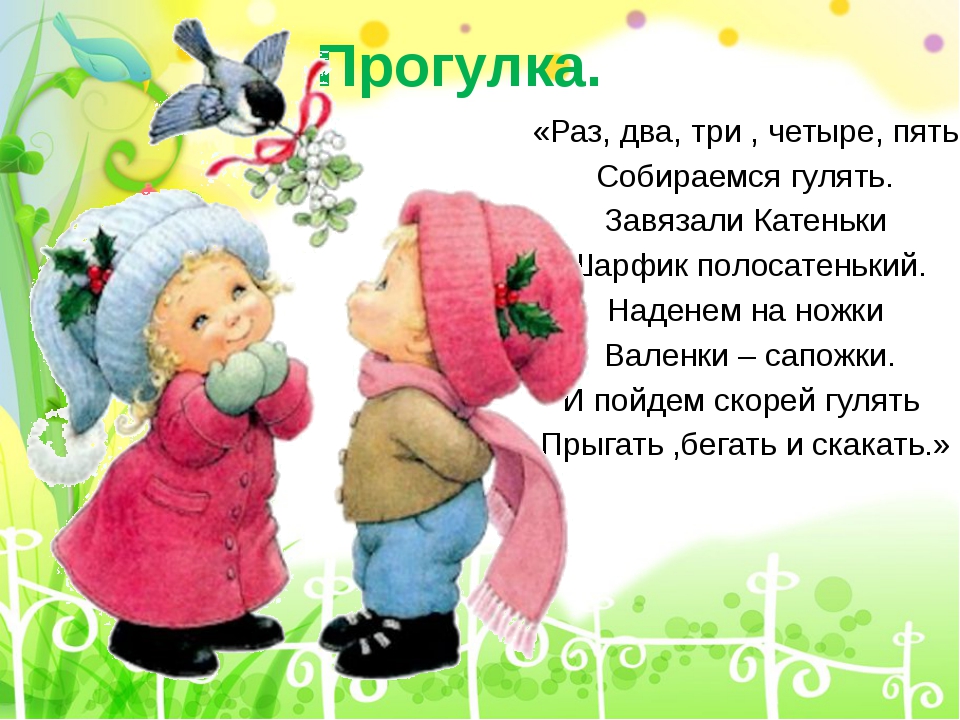 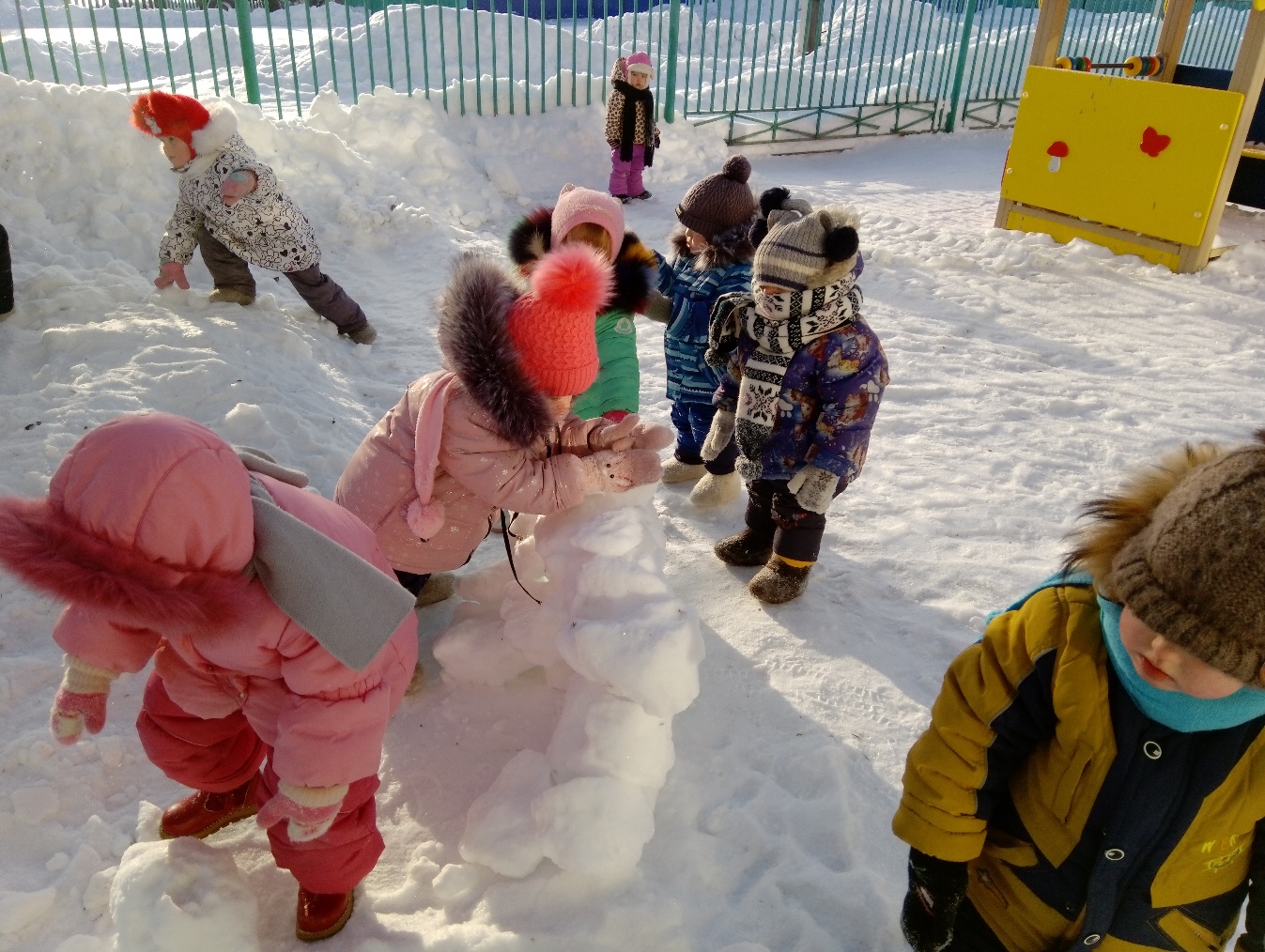 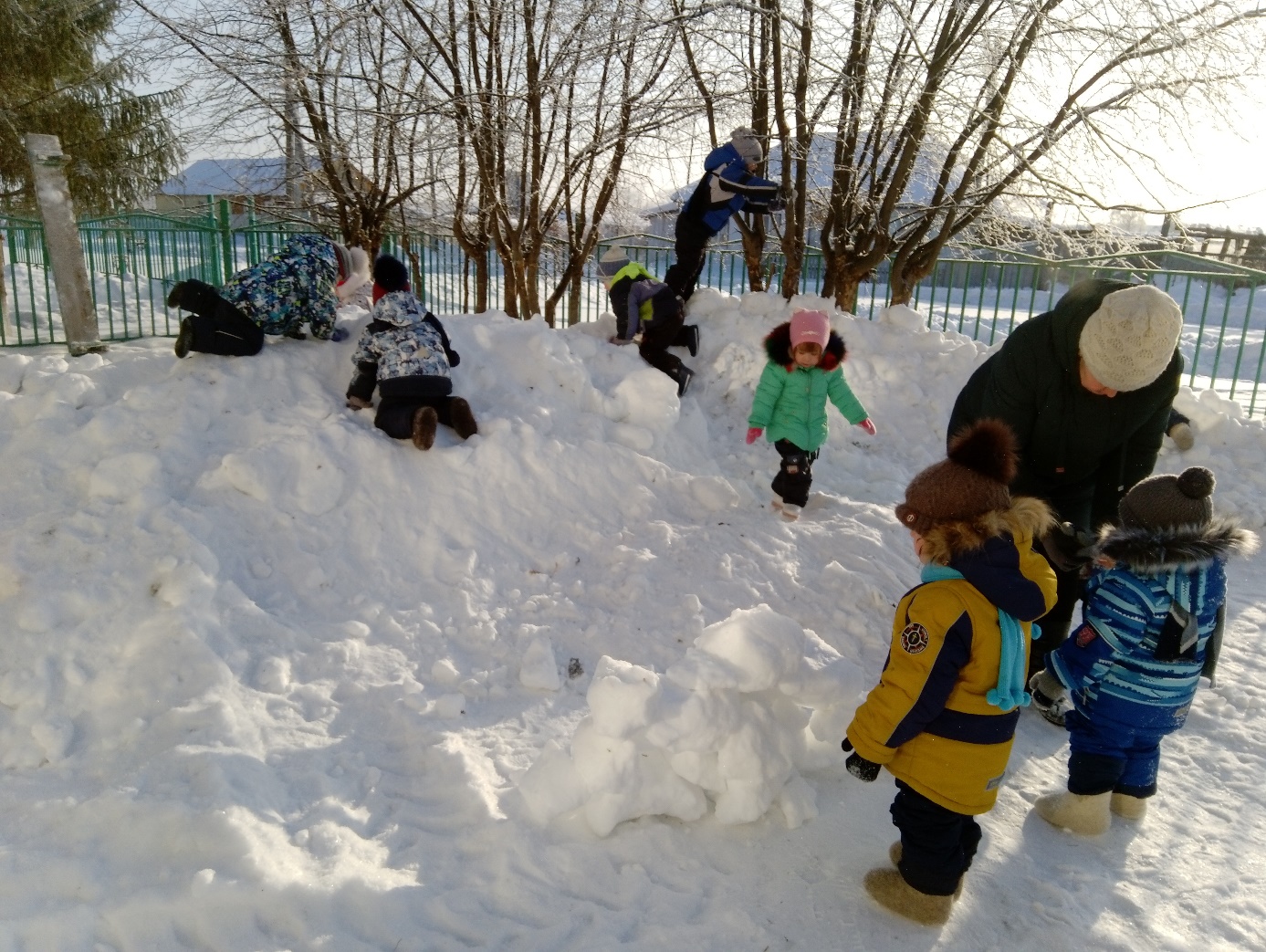 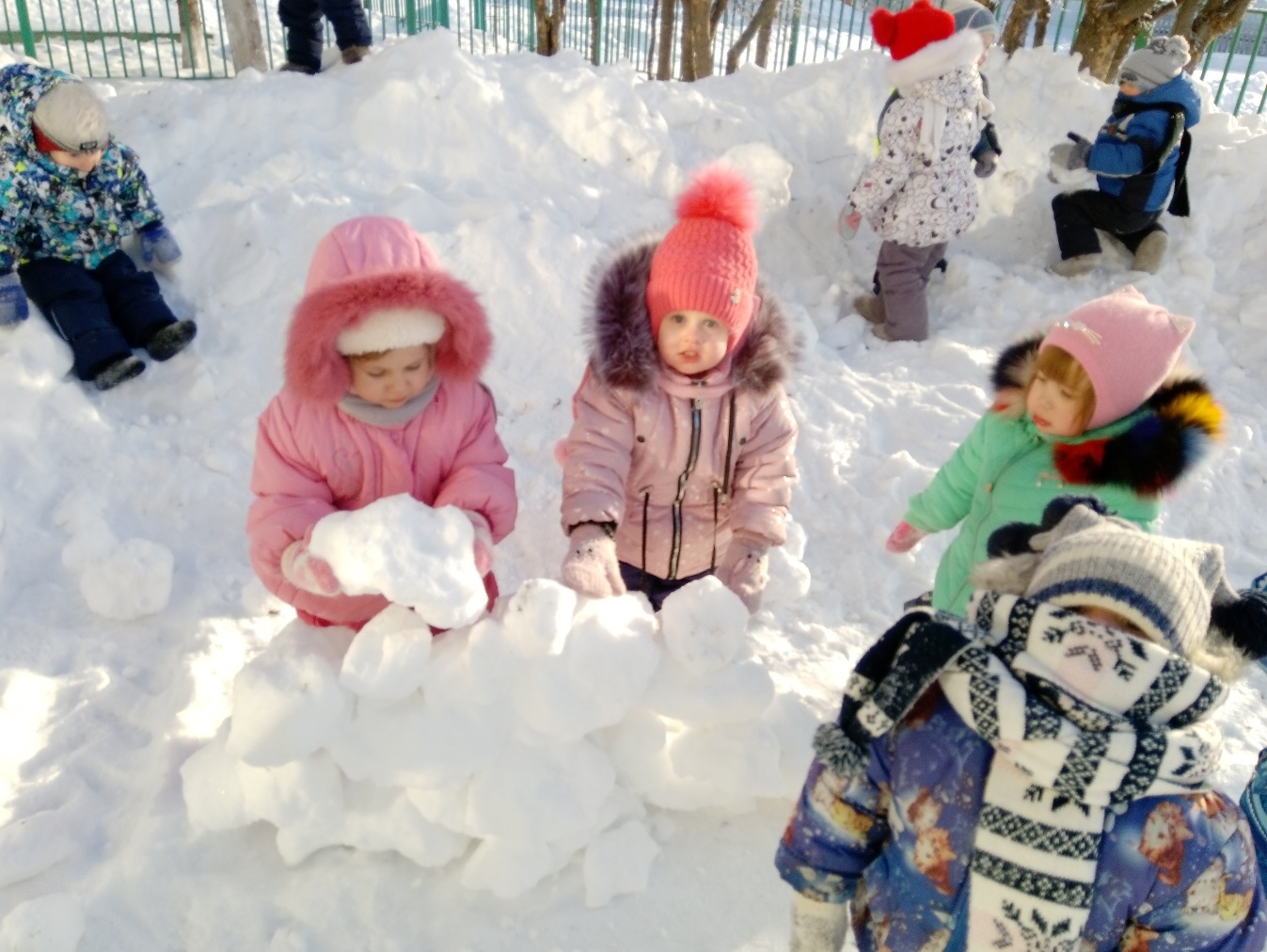 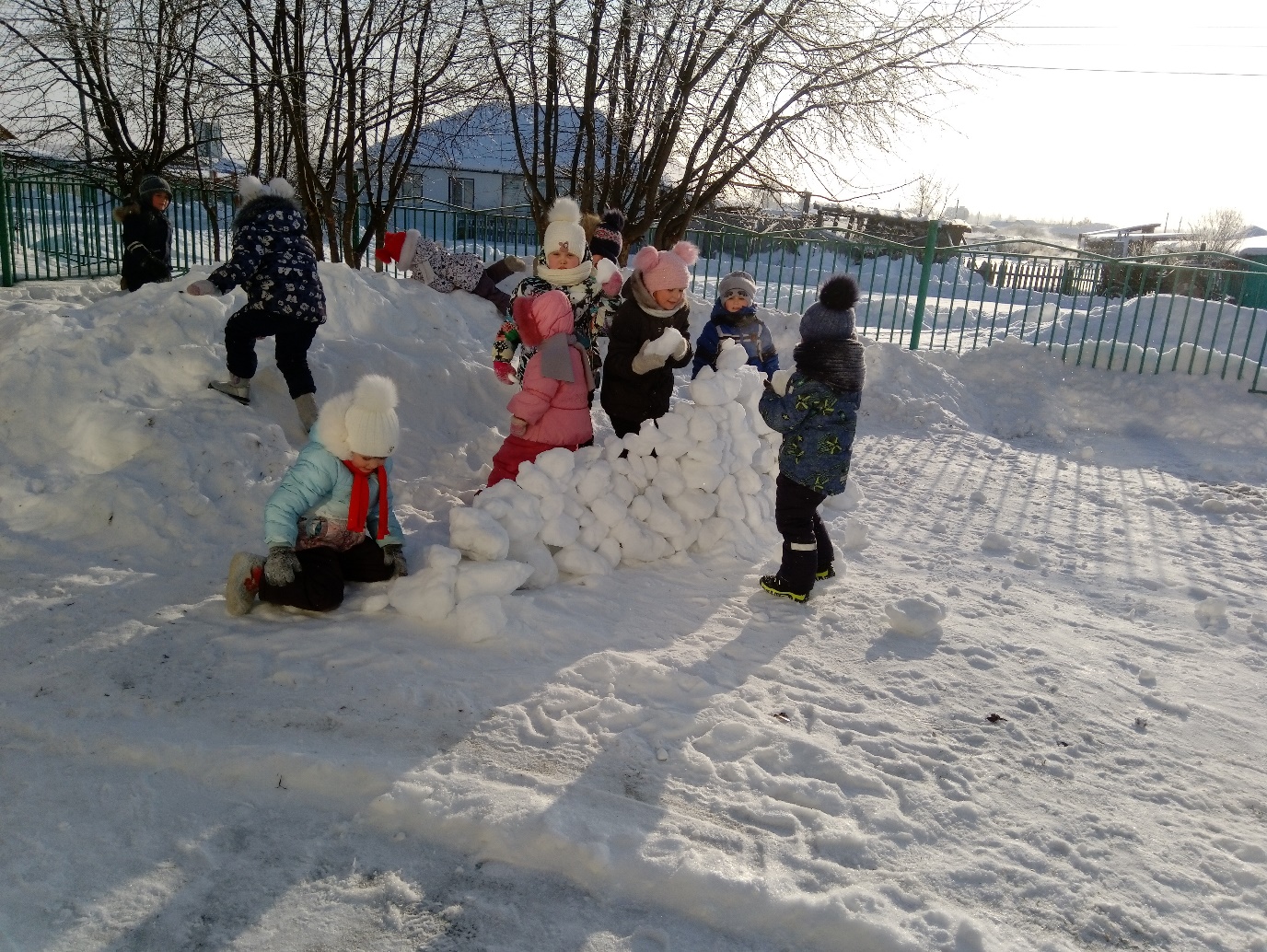 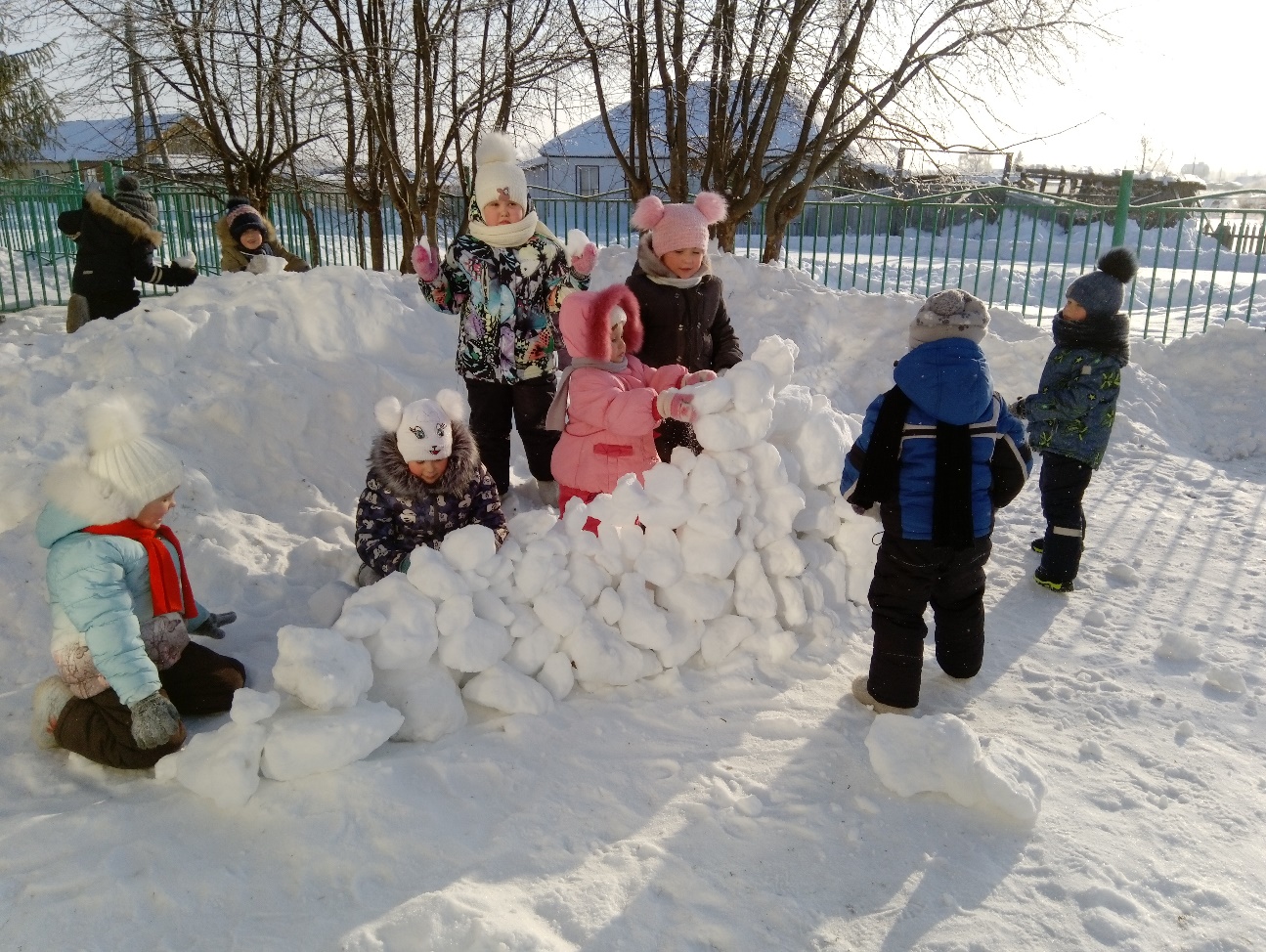 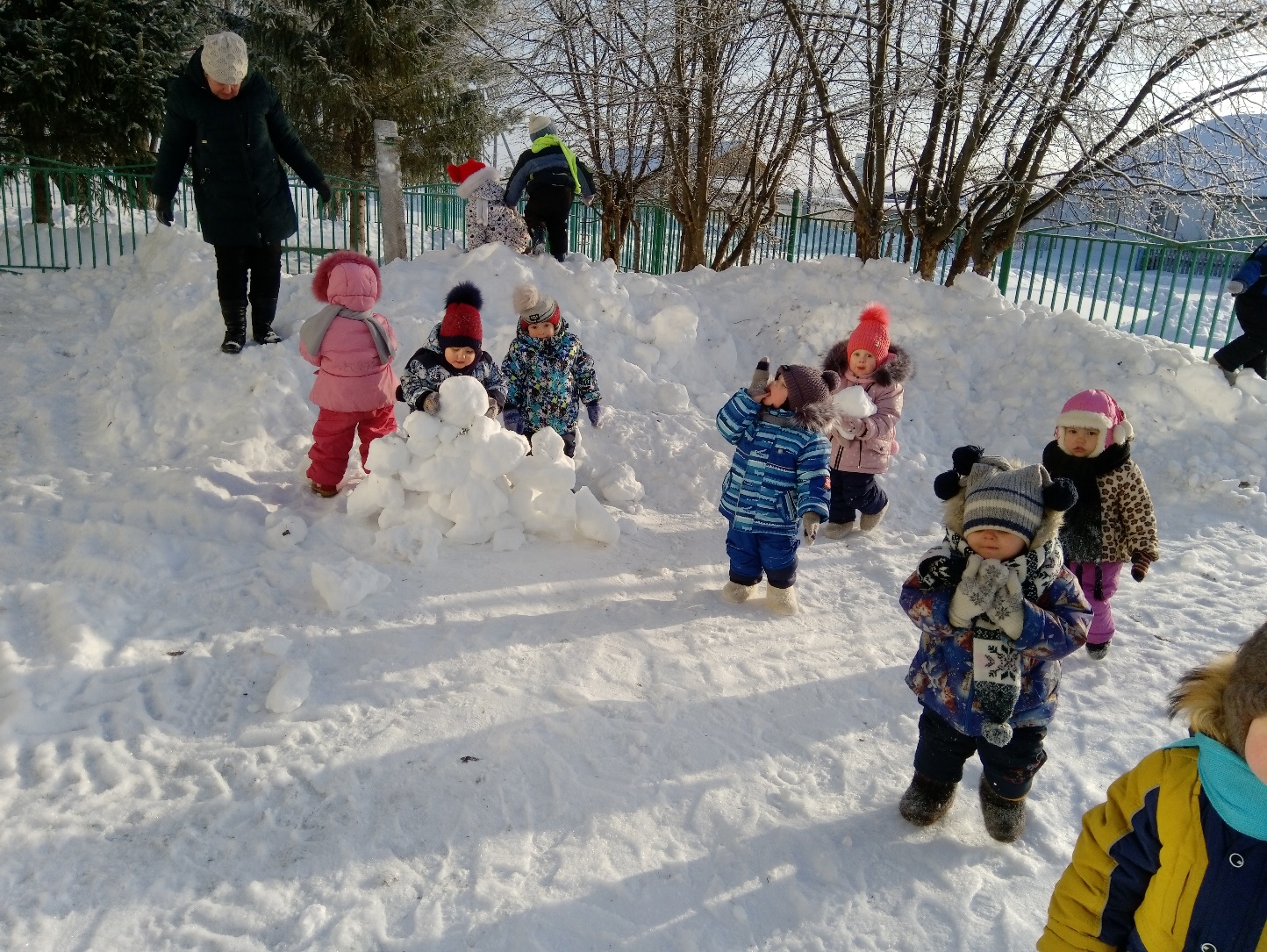 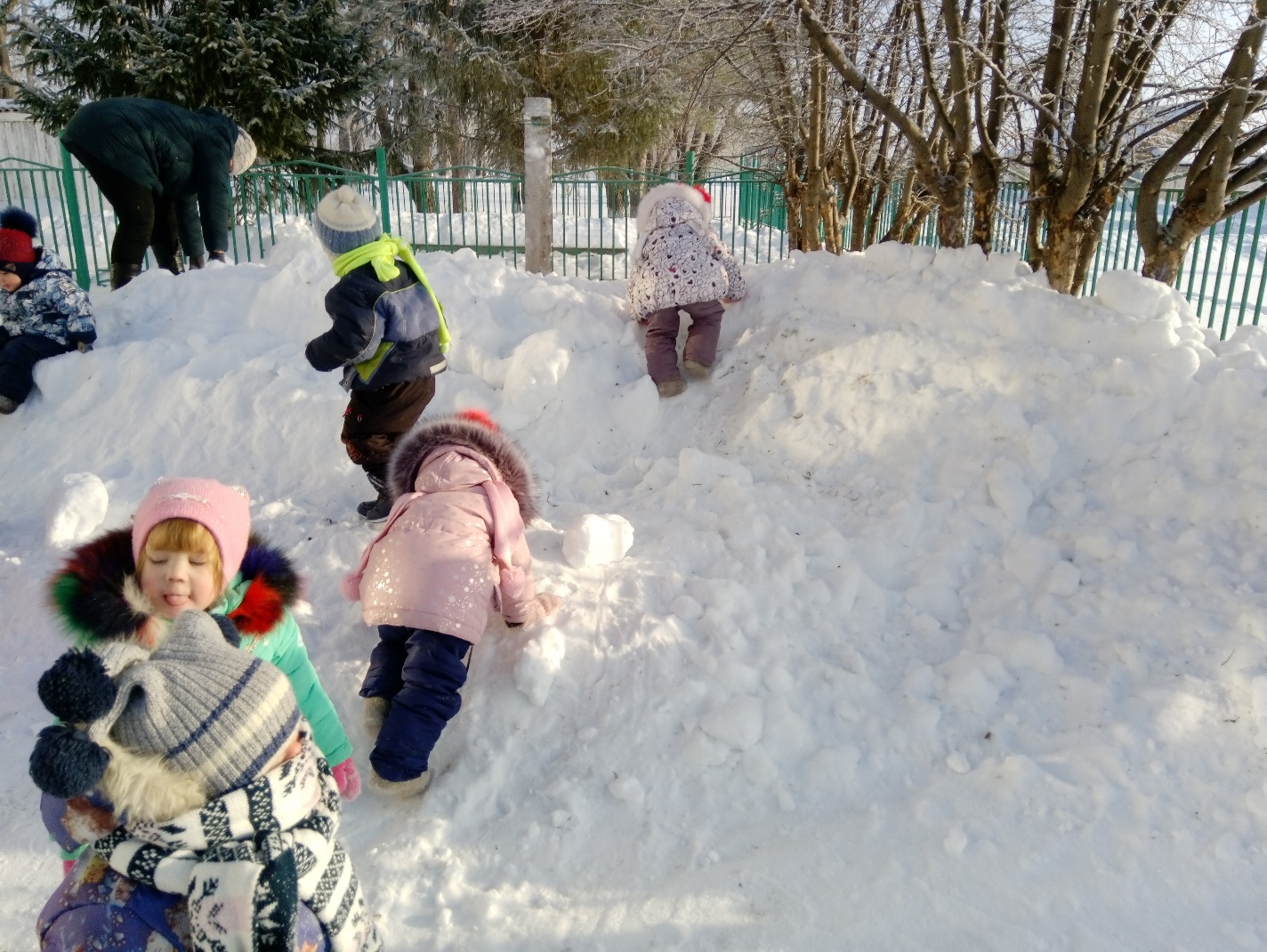 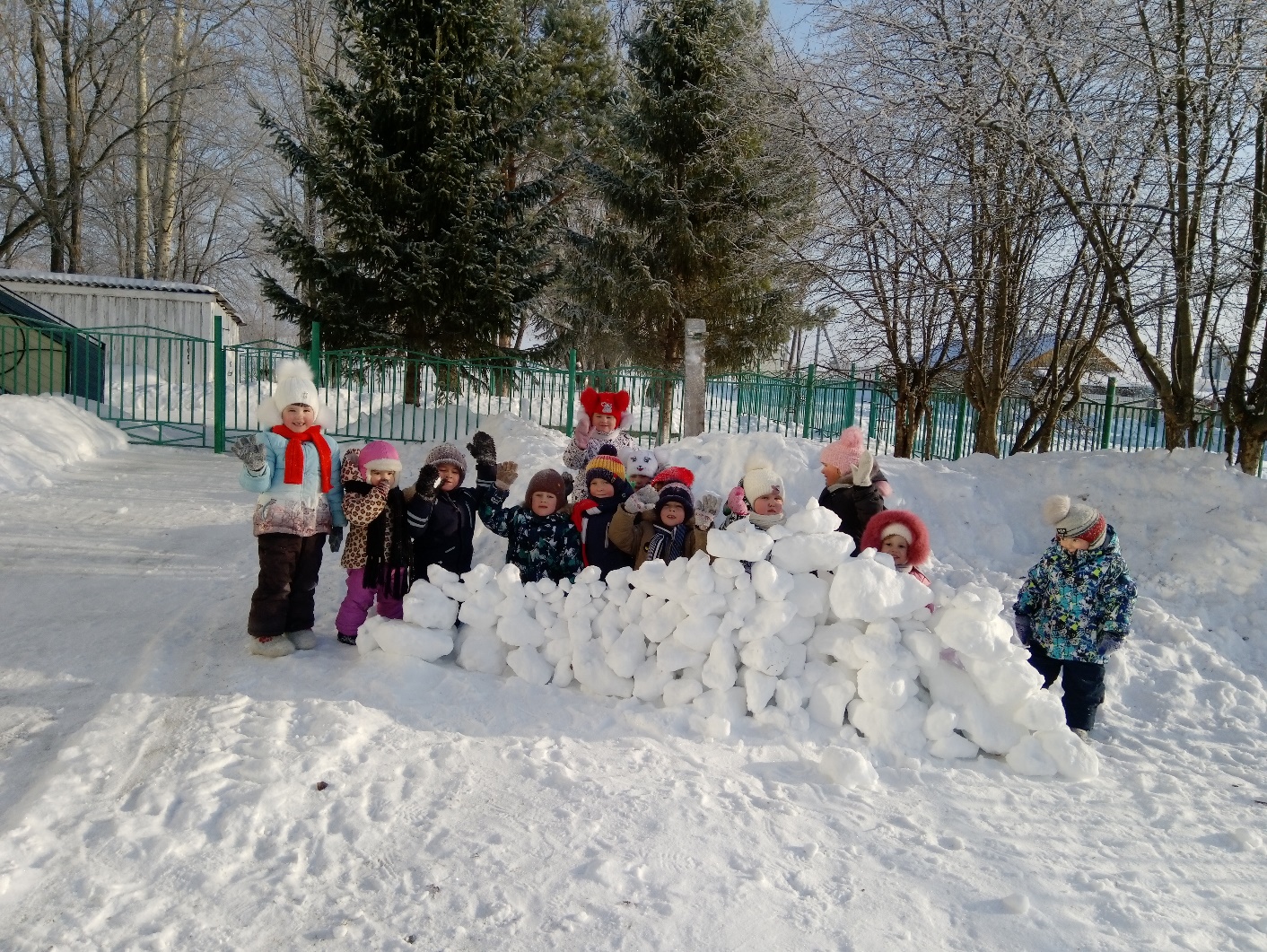 